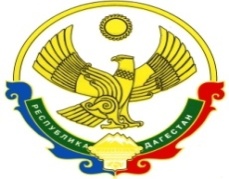 РЕСПУБЛИКА ДАГЕСТАНАдминистрация Муниципального района «Бабаюртовский район»МКОУ "Бабаюртовская СОШ № 2 им. Б.Т. Сатыбалова"368060, с. Бабаюрт, ул. Э.Герейханова (Школьная) 13"А"           тел.:  (247) 2-10-26                                                                                                                                            эл/почта:  babayurtsosh2@mail.ruОтчет МО  учителей английского языка МКОУ "БАБАЮРТОВСКАЯ СОШ №2 ИМ.Б.Т.САТЫБАЛОВАза 1 полугодие 2017-2018 уч. года"В октябре учителями МО английского языка был утвержден план работы на 2017-2018 год.Цели, которые учителя МО поставили перед собой в этом году:создание оптимальной иноязычной среды, включающей все аспектыобучения и воспитания, необходимой для адаптации ученика в условиях глобализации и интеграции культур.Учителями были изучены методические рекомендации по подготовке учащихся к ЕГЭ. В ЕГЭ по английскому языку никаких изменений нет. В состав нашего МО вошел учитель– Мамашева Макка Гасановна . Ей оказывается всяческая помощь.  Учителя работают над повышением своего профессионального мастерства, активно участвуют в работе школьного и районного МО. За 1 полугодие было проведено 2 заседания МО: - «Утверждение плана работы МО на текущий учебный год.»- «Особенности обучения иностранному языку в начальной школе.»В декабре проводились административные контрольные работы для учащихся 7,8,10 классов. Результаты следующие:Административная контрольная работа:Результаты классно-обобщающего  контроля  в 6-ых  классах       В соответствии с планом с целью контроля за качеством знаний обучающихся, уровнем сформированости классного коллектива, уровнем адаптации обучающихся    с 20.11.2017 г. по 30 .11.2017 г. был проведен классно-обобщающий контроль в  6  классах.В ходе контроля Руководителем МО иностранного цикла  была проведена следующая работа:1. Посещены и проанализированы уроки в  6ых  классах  по английскому языку.2. Проанализированы результаты  контрольный диктант .3. Проверены тетради обучающихся по английскому языку.4. Проверен классный журнал  6ых  классов с целью контроля над осуществлением учителями-предметниками текущего тематического контроля, объективностью оценки знаний обучающихся.5. Выведен процент качества знаний и успеваемости в 6 ых классах по английскому языку В 6 "а" классе обучается 23 человек. В ходе контроля в 6"а" классе был посещен один урок и проведен диктант , где написали 20 человек."2"- 6 "3"-7"4"-5"5"-2успеваемость : 60,87%качество знаний : 30,43%обученность : 38,78%средний бал : 2,74  Преподавание по английскому языку ведут учителя Амангишиева З.Б.,Махмудова А.Б.Посещенные уроки показали, что учитель в системе проводит работу по формированию общеучебных умений и навыков: выделения главного, умения сравнивать, давать полные ответы на поставленные вопросы, анализировать. Учитель хорошо владеет методикой преподавания предмета, умело организует деятельность обучающихся. Учитель, учитывая возрастные особенности обучающихся, а также с целью усиления заинтересованности предметом, проводит в начале урока фонетическую зарядку. При проведении опроса и закреплении нового материала требует от обучающихся точных формулировок. В ходе классно-обобщающего контроля руководителем МО иностранного цикла проведена проверка тетрадей по английскому языку. Цель проверки:1. Соблюдение обучающимися класса единого орфографического режима.2. Регулярность проверки работ обучающихся учителями-предметниками.3. Объективность выставления отметок обучающимся.4. Работа учителей-предметников с обучающимися, не выполняющими единый орфографический режим.Проведенная проверка показала, что в домашних тетрадях по английскому языку учителем проводится работа по выполнению обучающимися единого орфографического режима. Тетради правильно подписаны. Учитель систематически проверяет тетради.Проверен журнал ,страницы по английскому языку , сделаны следующие выводы: Соответствие тем в журнале с тематическими. Замечания: малая накопляемость оценок .В 6 "б" классе обучаются 20 человек. В ходе контроля в 6 "б" классе был посещен урок и проведен диктант ,  где написали 19."2"-4"3"-7"4"-6"5"-2успеваемость: 75,00%качество знаний : 40,00%обученность : 45,40%средний бал : 3,15Преподавание по английскому языку ведут Дагирова У.М.,Шамшидова К.А.Уроки проходят в оптимальном темпе, части урока логически связаны друг с другом. Учителю необходимо ежеурочно организовывать работу обучающихся с низкой познавательной активностью.  Учителем грамотно построена работа по тексту, на протяжении всего урока отрабатывались навыки правильного произношения, чтения, перевода.Работы проверяются Дагировой У.М.  в соответствии с требованиями. Проверяются тетради ежеурочно, пишутся замечания в тетрадях. Однако обучающиеся по-разному записывают  упражнения, сокращают слова. Учителем Шамшидовой К.А. не регулярно проверяются рабочие тетради и не выставляются оценки в тетрадях , а также в журнале. Работа по журналам : Дагировой У.М. заполнены все темы, соответствуют тематическим планам , накопляемость оценок в норме. В 6"в" классе обучаются 20 человек. В ходе контроля в 6"в" классе посещен урок и проведен диктант, где написали 20 человек. "2"-6"3"-9"4"-4"5"-1успеваемость : 70% качество знаний : 25,00%обученность : 38,80%средний бал : 3,00Преподавание по английскому языку ведутся учителями Алибековой З.И., Шамшидовой К.А.Посещенные уроки показали, что учитель хорошо владеет методикой преподавания предмета, учитывает возрастную психологию обучающихся. Эффективно используется наглядность на уроке. Обучающимся предлагается самостоятельно сформулировать тему урока, высказать гипотезу, проверить ее верность, используя текст.Учителем используются разные формы работы: беседа, работа с материалом учебника, взаимный опрос обучающихся по теме, составление диалога на различные темы. Тетради проверяются систематически, но  не все тетради правильно подписаны. По проверке журналов были сделаны следующие выводы : Соответствие тем  в журнале с тематическими , накопляемость оценок в норме.  В ходе классно-обобщающего контроля проведена проверка объема домашнего задания.Наибольшее время для подготовки домашнего задания обучающиеся тратят заучивание слов с переводом и на подготовку сочинения . Уроки проходят в оптимальном темпе, части урока логически связаны друг с другом. Учителю необходимо ежеурочно организовывать работу обучающихся с низкой познавательной активностью.     На основании работы, проведенной в рамках классно-обобщающего контроля, можно сделать следующие выводы:1. Учителя, преподающие в классе, хорошо знают предмет, методику преподавания.2. Учителя учитывают возрастные учебные особенности обучающихся.3. Проводится работа по формированию общеучебных и предметных умений и навыков.4. Уровень обученности учащихся  6ых классах на начало учебного года по английскому языку допустимый.5.  50% обучающихся соблюдают единые требования орфографического режима в тетрадях по английскому языку , 50  % обучающихся не выполняют единый орфографический режим: работы оформляют небрежно, не всегда записывают даты урока, допускают исправления.7. Объем домашних заданий по предмету не превышает норму.8. Уровень сформированности классного коллектива достаточный.На основании итогов классно-обобщающего контроля рекомендуется: 1. Всем учителям английского языка  изучить и использовать в работе с обучающимися класса следующие рекомендации.1.1. Эффективнее внедрять личностно ориентированные, мультимедийные технологии.1.2. Рационально использовать учебное время урока.1.3. Учитывая возрастные особенности обучающихся, использовать разные формы работы на уроке.1.4.  Использовать на уроке здоровьесберегающие технологии.1.5. Проверять запись обучающимися домашнего задания в дневник.1.6. Выставлять в дневники обучающихся отметки по предмету.2. Разработать систему мер по повышению качества знаний, программу коррекции по ликвидации пробелов в знаниях обучающихся. 3. Учителям   не ставить отметок со знаком «-».Участники Тотального диктанта по английскому языку«30» ноября 2017 г.									Председатель – Гаджигельдиева Джамиля МаккашариповнаСекретарь – Амангишиева Зульмира БийсолтановнаПрисутствующие: члены комиссии: Аджимурзаева К.А                                                              Алибекова З.И                                                             Байсахурова З.И                                                              Дагирова У.М                                                              Махмудова А.БПОВЕСТКА ДНЯ:Отчет проверочной комиссии по проверке работ участников Тотального диктанта по английскому языку.Определение победителей и призеров Тотального диктанта по английскому языку.СЛУШАЛИ: по первому вопросу слушали Амангишиеву Зульмиру Бийсолтановну , отчет по проверке работ участников Тотального диктанта по английскому языку. Она сообщила, что в тотальном диктанте зарегистрированы 7 обучающихся, но приняли участие 6 обучающихся. Зульмира Бийсолтановна отметила , что были допущены орфографические и пунктуационные ошибки. Всего зарегистрировались 7 участниковПриняли участие 6 участников (Всем вручены сертификаты участников) ПОСТАНОВИЛИ:Считать участниками Тотального диктанта по английскому языку следующих учащихся (Приложение 1, 2, 3).Решение принято открытым голосованием («за» - 6 , «против» - 0 , «воздержавшихся» -   о).СЛУШАЛИ: по второму вопросу слушали Гаджигельдиеву Д.М. об определении победителей, призеров и участников, Гаджигельдиева Д.М  отметила , что в данном диктанте нет победителей и призеров .ПОСТАНОВИЛИ:Выдать сертификаты участника учащимся, не вошедшим в список победителей и призеров Тотального диктанта по английскому языку Решение принято открытым голосованием («за» - 6 , «против» - 0, «воздержавшихся»- 0).Результаты классно-обобщающего  контроля  в 9-ых  классах  В соответствии с планом с целью контроля за качеством знаний обучающихся, уровнем сформированости классного коллектива, уровнем адаптации обучающихся    с 15.12.2017 г. по 25 .12.2017 г. был проведен классно-обобщающий контроль в  9  классах.В ходе контроля Руководителем МО и учителями предметниками иностранного цикла  была проведена следующая работа:1. Посещены и проанализированы уроки в  9ых  классах  по английскому языку.2. Проверены рабочие тетради и  тетради для контрольных работ обучающихся по английскому языку.3. Проверен классный журнал  9ых  классов с целью контроля над осуществлением учителями-предметниками текущего тематического контроля, объективностью оценки знаний обучающихся.В 9 "а" классе обучается 21 человек. В ходе контроля в 9"а" классе был посещен один урок  с проверкой рабочих тетрадей и журнал на объективность оценок..Преподавание по английскому языку ведут  в 9 "а"  Байсахурова З.И, Амангишиева З.БС учителем предметником были проверены контрольные тетради ,ведение тетради отвечало всем требованиям.Проведенная проверка показала, что в рабочих тетрадях по английскому языку учителем проводится работа по выполнению обучающимися единого орфографического режима. Тетради правильно подписаны. Учитель систематически проверяет тетради.Проверен журнал ,страницы по английскому языку , сделаны следующие выводы: Соответствие тем в журнале с тематическими. Замечания: малая накопляемость оценок .. В ходе классно-обобщающего контроля проведена проверка объема домашнего задания.Наибольшее время для подготовки домашнего задания обучающиеся тратят заучивание слов с переводом и на подготовку сочинения . В 9"б" классе обучаются 16 человек. В ходе контроля в 9"б" классе  посещен один  урок Махмудовой А.Б и Байсахуровой З.И Преподавание по английскому языку ведет учитель Амангишиева  З.БПосещенный урок показал, что учитель мало использовал говорение на уроке, не достаточно  дискуссировал с детьми. Владеет методикой преподавания предмета, учитывает возрастную психологию обучающихся. Эффективно используется наглядность на уроке. Учителем используются разные формы работы:  работа с материалом учебника, раздаточного материала. Тетради проверяются систематически, но  не все тетради правильно подписаны. По проверке журналов были сделаны следующие выводы : соответствие тем  в журнале с тематическими, накопляемость оценок в норме  и объективность оценок соответствует .  Тетради для контрольных работ в норме ,соответствует  всем требованиям.В 9"в" классе обучаются  26 человек. В ходе контроля в 9"в" классе был посещен один урок  с проверкой рабочих тетрадей и журнал на объективность оценок.Преподавание по английскому языку ведут  в 9 "в"  Байсахурова З.И, Амангишиева З.БПосещенные уроки показали, что учитель в системе проводит работу по формированию общеучебных умений и навыков: выделения главного, умения сравнивать, давать полные ответы на поставленные вопросы, анализировать. Проведенная проверка показала, что в рабочих тетрадях по английскому языку учителем проводится работа по выполнению обучающимися единого орфографического режима. Тетради правильно подписаны. Учитель систематически проверяет тетради. Не аккуратно ведутся записи на контрольных тетрадях.Проверен журнал ,страницы по английскому языку , сделаны следующие выводы: Соответствие тем в журнале с тематическими. Замечания: малая накопляемость оценокклассучительколичество учащихсяписалиработу«5»«4»«3»«2»% успев.% кач.Средний бал7аАмангишиева З.Б. Махмудова А.Б.2622569276%42%3,088аАмангишиева З.Б. Байсахурова З.И.24220119283%55%3,128бАмангишиева З.Б.19190312479%16%2,958вМурзабекова З.К. Амангишиева З.Б.21190611281%29%2,9010аШамшидова К.А. Мурзабекова З.К.22180112559%5%2,2710бШамшидова К.А. Байсахурова З.И.20180110755%5%2,40